Začátek jednání: 	17:05 hod.Konec jednání: 	20:15 hod.Místo jednání: 	Kulturní dům obce Lipová Přítomní členové zastupitelstva: 	Petr Hošťálek, Ing.Vilma Hašlová, Milan Sivera, Rostislav Filip, Petr Navrátil, Mgr.Miroslava Pilařová, Zdeněk Zámečník, Libor Symerský, Bc.Stanislav Zámorský Hosté: dle prezenční listinyPřítomno 9 členů zastupitelstva - zastupitelstvo usnášeníschopné.Přílohy zápisu:Prezenční listinaZveřejněná informace o konání zasedání podle § 93 odst. 1 zákona o obcíchProgram jednání:  1/    Zahájení  2/    Určení zapisovatele a ověřovatelů   3/    Schválení programu zasedání zastupitelstva obce  4/    Kontrola usnesení z minulého zasedání  5/    Finanční výbor – zpráva  6/    Kontrolní výbor – zpráva  7/    Inventarizace obce za rok 2018  8/    Územní plán obce Lipová – vyúčtování dotace  9/    Kotlíková dotace - informace 10/    Projednání žádosti na demolici RD čp. 39 p. Bohumila Chytila11/    Pravidla pro zadávání veřejných zakázek12/    Obecní lesy – schůzka s lesním hospodářem s. Směšným13/    Mobilní rozhlas v obci14/    Pozemky p. Vymazal       15/    Žádost o dotaci – DESACON Zlín – Řešení separovaných odpadů16/    Znalecký posudek na stavební pozemky17/    Projednání smluv a dodatků pro rok 201918/    Obecní ples - informace19/    Výměna plynového kotle v kulturním domě20/    Různé21/    ZávěrZahájení             Starosta obce uvítal přítomné a zahájil jednání obecního zastupitelstva. Určení zapisovatele a ověřovatelů               Zapisovatelkou zvolena p. Alena Odvršová  a ověřovateli byli určeni předsedajícím: Návrh usnesení č. 1:	Zastupitelstvo schvaluje zapisovatelkou Alenu Odvršovou a ověřovatele zápisu pana Zdeňka Zámečníka a Rostislava Filipau.           Výsledek hlasování:	pro: 9	proti: 0	zdržel se: 0Usnesení č. 1 bylo schváleno.Schválení programu zasedání zastupitelstva obcePředsedající informoval přítomné o tom, že je třeba doplnit program schůze o bod 20 – koupě části  parcely č. 11 od p. Adama Dostála a bod č. 21 a to stav projektové dokumentace -   „Místo pro přecházení v obci Lipová+  přechod v obci“ .  Návrh usnesení č. 2:	Zastupitelstvo schvaluje doplnění programu jednání o bod 20.   Výsledek hlasování:	pro: 9	proti: 0	zdržel se: 0Usnesení č. 2 bylo schváleno.Návrh usnesení č. 3:	Zastupitelstvo schvaluje doplnění programu jednání o bod 21.Výsledek hlasování:	pro: 9	proti: 0	zdržel se: 0Usnesení č. 3 bylo schváleno.Následně bylo hlasováno o celém programu schůze             Návrh usnesení č. 4:     Zastupitelstvo schvaluje program zasedání zastupitelstva obce. Pro 9 proti 0 zdržel se: 0Usnesení č. 4 bylo schváleno.Kontrola usnesení z minulého zasedání Předsedající vznesl dotaz na připomínky k zápisu z minulého zasedání zastupitelstva obce. Pan Petr Navrátil vznesl námitku, že u minulého zasedání ZO bylo v popisu členů inventarizační komise 2x uvedeno jméno Rostislav Filip. Bylo mu odpovězeno, že oprava bude provedena.             Návrh usnesení č. 5:     Zastupitelstvo schvaluje zápis ze zasedání zastupitelstva obce ze dne 20.12.2018.     Pro 9 proti 0 zdržel se: 0Usnesení č. 5 bylo schváleno.Finanční výbor – zprávaPředsedkyně finančního výboru informovala zastupitelstvo o tom, že  se finanční výbor dosud nesešel.Kontrolní výbor – zprávaPředseda kontrolního výboru informoval zastupitelstvo, že KV se sešel dne 28.12.2018 s programem: Jednací řád KV obce Lipová, pracovní náplň KV obce a plán činnosti KV obce na rok 2019.ZO obce Lipová bere na vědomí.Inventarizace obce Lipová za rok 2018Předsedající informoval o provedené inventarizaci za rok 2018 . Kontrolu provedla inventarizační komise ve složení: předseda: Milan Sivera, členové Rostislav Filip, Petr Navrátil a Libor Symerský. Inventura proběhla dne 7.1.2019. Zápisy k nahlédnutí na OÚ. Návrh usnesení č.6: 	Zastupitelstvo schvaluje uzavření inventarizace obce Lipová za rok 2018.Pro 9 proti 0 zdržel se: 0Usnesení č. 6 bylo schváleno.Územní plán obce LipováMgr. Pilařová  sdělila, že na www.stránky obce by měl být odkaz na územní plán obce Lipová. Zajistí p. OdvršováZO obce Lipová bere na vědomí.Kotlíková dotacePan Milan Sivera informoval o výhodách využití kotlíkových dotací pro občany. Před zasedáním ZO si připravil krátkou besedu s občany nejen naší obce, ale i okolních obcí. V případě zájmu o dotaci nabídl pomoc při zpracování žádostí.ZO obce Lipová bere na vědomí.Projednání žádosti na demolici RD čp. 39 od p. Bohumila ChytilaMgr. Pilařová informovala o podané žádosti o dotaci v rámci programu Demolice budov v sociálně vyloučených lokalitách pro projekt: Odstranění stavby rodinného domu č.p.39 a dále o tom, že je nutno schválit projekt následného využití revitalizovaného území po realizaci projektu:" Odstranění stavby rodinného domu č.p.39" Návrh usnesení č. 7:ZO schvaluje podání žádosti o dotaci v rámci programu Demolice budov v sociálně vyloučených lokalitách pro projekt: Odstranění stavby rodinného domu č.p.39Pro 9 proti 0 zdržel se: 0Usnesení č. 7 bylo schválenoNávrh usnesení č. 8:ZO schvaluje projekt následného využití revitalizovaného území po realizaci projektu:" Odstranění stavby rodinného domu č.p.39" Pro 9 proti 0 zdržel se: 0Usnesení č. 8 bylo schváleno.Pravidla pro zadávání zakázek malého rozsahuMgr. Pilařová informovala o pravidlech pro zadávání veřejných zakázek malého rozsahu v různých hodnotách na dodávky, služby a stavební práce formou výzvy jednomu, třem a několika dodavatelům.Členové ZO se domluvili, že do příštího zasedání ZO obdrží podrobné informace k prostudování . Paní Odvršová zajistí zaslání  všem členům ZO.Obecní lesyPředsedající informoval o již proběhnuté schůzce s lesním hospodářem Ing. Směšným.  Spolu s  p. Filipem prošli některé části obecních lesů, domluvili se na postupu odstranění kalamity způsobené onemocněním jasanů (chalára). Pro tyto účely je zřízena na obci komise, která bude určovat způsob těžby a čištění lesa. Tato komise projde vytipovaná místa a zjistí možný objem palivového dříví. Ze strany občanů byl vznesen dotaz p. Lukešem, podle jakých kritérií bude občanům těžba přidělována. Předsedající odpověděl, že podle zájmu občanů bude sestaven pořadník..ZO Lipová bere na vědomí.Mobilní rozhlas v obciPan Sivera informoval, že dne 1.2.2019 byl zprovozněn v obci „ Mobilní rozhlas“. Prostřednictvím videa s prezentací mobilního rozhlasu seznámil přítomné s možnostmi této aplikace. Členové ZO navštíví občany obce a podrobně je s aplikací seznámí. Mobilní rozhlas v obci provozuje firma Neogenia Brno.ZO obce Lipová bere na vědomí.Pozemky p. VymazalaPředsedající informoval o již proběhnuté schůzce s p. Vymazalem ohledně odkupu ¼ podílu parcel č. 415/1, 415/2, 415/3 hřiště v obci – návrh  za cenu 100,- Kč/m2 tj. cca 123.000,- Kč .ZO návrh pana Vymazala zamítlo.Žádost o dotaci – Řešení separovaných odpadů v obci LipováMgr. Pilařová seznámila přítomné s uzavřenou smlouvou s Ing.. Markétou Hoškovou ohledně zpracování žádosti o dotaci z Operačního programu ŽP a komunikace se SFŽP k projektu „Řešení separovaných odpadů v obci Lipová“ Žádost byla podána obcí Lipová. Cílem projektu je zvýšení výtěžnosti separovaných odpadů a snížení množství směsného komunálního odpadu. Konkrétně budou pořízeny 4 ks kontejnerů o objemu 1 110 l na papír, 4 ks kontejnerů o objemu 1 110 l na plasty, 4 ks kontejnerů o objemu 2,1 m3 na bílé sklo, 4 ks kontejnerů o objemu 2,1 m3 na barevné sklo, 4 ks kontejnerů o objemu 1 110 l na drobné kovy, 1 ks kontejneru o objemu 1,8 m3 na textil, 2 ks velkoobjemových kontejnerů o objemu 10 m3 na bioodpad a štěpkovač.         Návrh usnesení č. 9:         ZO Lipová schvaluje projekt „Řešení separovaných odpadů v obci Lipová“         Pro 5 proti 2 zdržel se  2         Usnesení č.9 bylo schváleno.Znalecký posudek na stavební pozemky        Ing. Hašlová informovala o zpracovaném znaleckém posudku na stavební pozemky p.ř. 57/3 a           58/1. Znalecký posudek zpracoval  Ing. Havránek z Bystřice p.H. Odhadní cena k prodeji         je 330,- Kč/m2.         ZO Lipová bere na vědomí.Projednání smluv a dodatků pro rok 2019.Předsedající informoval  o smlouvách a dodatcích  s firmou SUEZ Otrokovice ohledně svozu TKO, dodatku s firmou Biopas Kroměříž ohledně sběru nebezpečných odpadů , s firmou ENVIPARTNER Brno – Pasport místních komunikací a dopravního značení v obci, s firmou DESACON Zlín – Řešení separovaných odpadů v obci. Ke každé smlouvě uvedl cenovou nabídku a požádal ZO Lipová o schválení těchto smluv a dodatků.Návrh usnesení č. 10:ZO Lipová schvaluje smlouvu a dodatky  s firmou SUEZ Otrokovice ohledně svozu TKO, dodatek firmy Biopas Kroměříž ohledně sběru nebezpečných odpadů ,  smlouvu s firmou ENVIPARTNER Brno – Pasport místních komunikací a dopravního značení v obci, smlouvu s firmou DESACON Zlín – Řešení separovaných odpadů v obci Lipová.Pro 9 proti 0 zdržel se: 0Usnesení č. 10  bylo schváleno.Obecní ples dne 16.2.2019Ing. Hašlová informovala o programu plesu, předprodeji vstupenek a místenek od 4.2.2019 na obecním úřadě.ZO Bere na vědomí.Výměna plynového kotle v kulturním domě         Ing. Hašlová informovala přítomné, že na stávající plynový kotel byl při revizi 9.1.2019 revizním          technikem vystaven  okamžitý zákaz provozu. kotel je neopravitelný a bylo tedy nutno řešit havarijní stav.         Byl zakoupen a instalován kotel Viadrus, který byl již zrevidován a je plně funkční..          ZO Bere na vědomí.Koupě parcely č. 11 od p. Adama Dostála Předsedající informoval o potřebě koupě části parcely č.11 (55 m2) v k.ú. Lipová u Přerova od p. Adama Dostála za účelem zpřístupnění příjezdu k sousednímu domu p. Plhoně po obecním  pozemku.  Byla navržena cena 20 Kč/ m2.Návrh usnesení č. 11:ZO Lipová schvaluje koupi části parcely č. 11 v k.ú. Lipová u Přerova od p. Adama Dostála za účelem zpřístupnění příjezdu k sousednímu domu p. Plhoně po obecním  pozemku za cenu 20 Kč/m2.Pro 9 proti 0 zdržel se: 0Usnesení č. 11 bylo schváleno.Místo pro přecházení a přechod v obci LipováMgr. Pilařová informovala přítomné o stavu projektu „Místo pro přecházení a přechod v obci Lipová“. Aktuálně je vydáno územní souhlas   Je třeba posoudit, komu zadat vypracování projektové dokumentace.  Byla oslovena firma Uniprojekt Frýdek Místek a dále Ing. Marek, který pro obec zpracovával již  projekt pro územní souhlas. Vzhledem k podobné výši částky za zpracování PD bylo navrženo zadat zpracování opět Ing. Markovi. Návrh usnesení č.12:Projektovou dokumentaci pro projekt „Místo přecházení a přechod v obci Lipová“ zpracuje Ing. František Marek.Pro 8 proti 0 zdržel se 1Usnesení č. 12 bylo schváleno.Různé, diskuzep. Petr Navrátil upozornil na pravidelné odklízení sněhup. Jiří Hošťálek  vznesl dotaz, zda by v obci nemohly fungovat měřiče rychlostíPředsedající odpověděl, že jeden měřič  byl vyhrán v tombole na semináři Dne malých obcí a v současné době se řeší povolení od různých institucí k jeho namontováníPředsedající pozval všechny přítomné na obecní ples.       23. Závěr       Předsedající poděkoval za účast na zasedání a v 20,15 jednání ukončil.Předsedající se ke každému bodu zasedání dotazoval členů zastupitelstva i všech zúčastněných na jejich připomínky k jednotlivým bodům.       Zapisovatel:    Alena Odvršová           ………………..       Ověřovatelé:   Zdeněk Zámečník        …………………                               Rostislav Filip               …………………        Lipová   11.2.2019                                                                                                                                        Petr Hošťálek,starosta obce         Originál vč. podpisů a příloh k nahlédnutí v kanceláři OÚ.   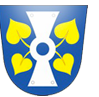 Zápis ze zasedání zastupitelstva obce Lipováze dne 4.2.2019